	กิจกรรมปลูกป่าวัดเขาอ้อ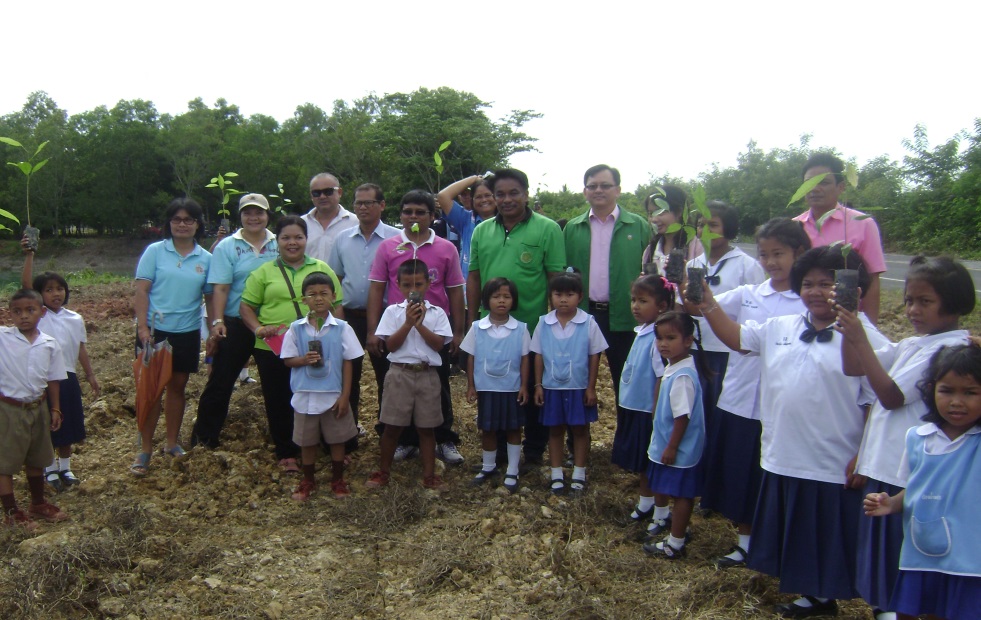 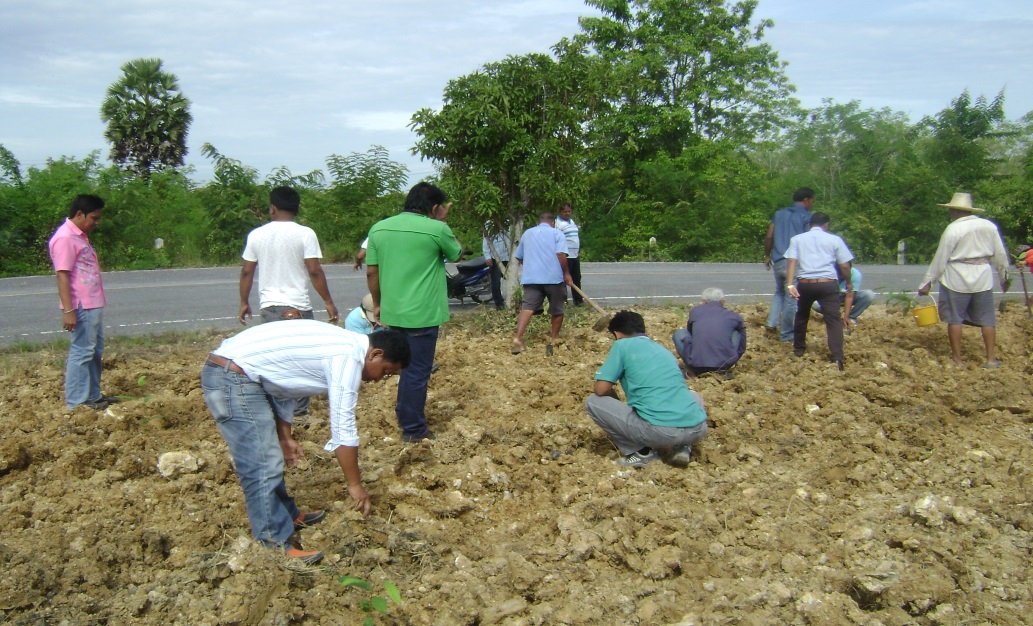 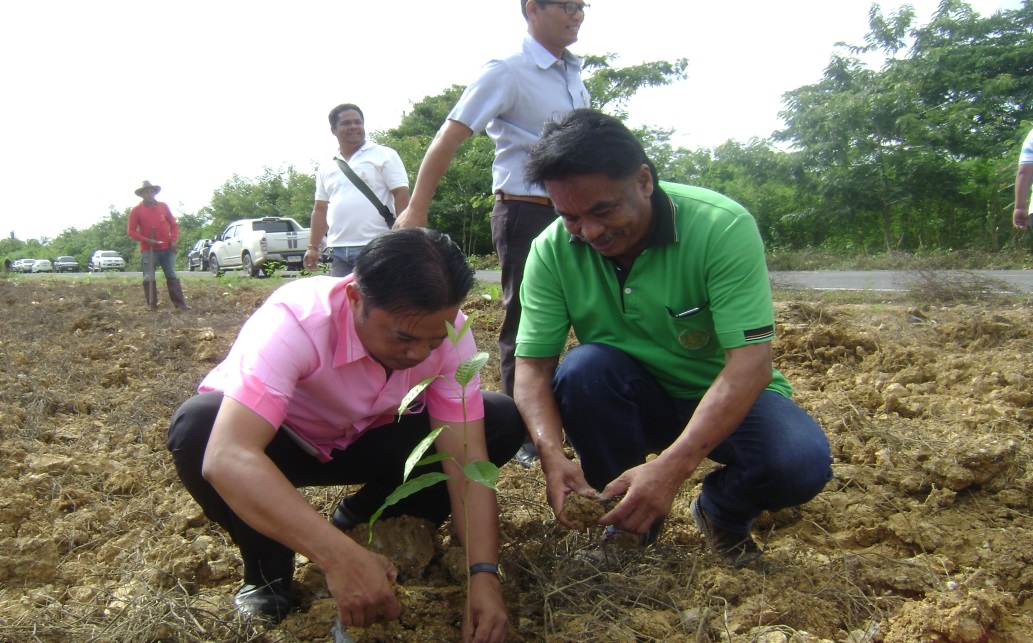 